มหาวิทยาลัยเกษตรศาสตร์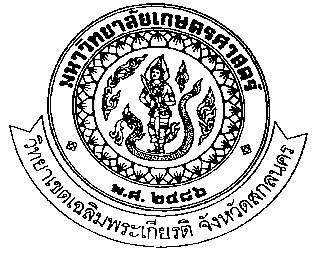                วิทยาเขตเฉลิมพระเกียรติ  จังหวัดสกลนคร                                                                                                 กองบริหารวิชาการและนิสิต                              คำร้องข้อมูลสถิติการศึกษา (สำหรับหน่วยงานภายใน/ภายนอก)                                              							    วันที่...........เดือน................พ.ศ...............                      เรื่อง   ขอข้อมูลสถิติการศึกษาเรียน  ผู้อำนวยการกองบริหารวิชาการและนิสิต          ข้าพเจ้า  นาย  / นางสาว 			                                                                                                                                        หน่วยงาน                                                                  			                                                                                                  โทรศัพท์ (ที่ติดต่อได้)			                                                    มีความประสงค์ขอข้อมูลเพื่อ(ระบุเหตุผล)   							                                                                                                                                                  โปรดเลือกชนิดของรายงานจำนวนนิสิต ณ ปัจจุบัน ภาคต้น	     	ปีการศึกษา		ภาคปลาย   	ปีการศึกษา		ภาคฤดูร้อน	ปี พ.ศ. 			จำนวนบัณฑิต / จำนวนนิสิตแรกเข้าปีการศึกษา	ข้อมูลอื่น ๆ (โปรดระบุรายละเอียดให้ชัดเจน)   			  							                       							      ( 				 )                  ผู้ขอข้อมูลหมายเหตุ 	ข้อมูลที่สามารถให้ได้ จะเป็นข้อมูลสามารถเปิดเผยได้เท่านั้นลงชื่อรับข้อมูลเรียบร้อยแล้ว โปรดส่งคำร้อง คืน ฝ่ายทะเบียนและประมวลผล กองบริหารวิชาการและนิสิต อาคาร 9 คำพิจารณาของผู้อำนวยการกองบริหารวิชาการและนิสิตอนุมัติ มอบงานสถิติการศึกษาต่อไปไม่อนุมัติ เนื่องจาก   ........................................................................ลงนาม...........................ผู้อำนวยการกองบริหารวิชาการและนิสิต   (...........................................)  ............./................../............. เรียน  ผู้อำนวยการกองบริหารวิชาการและนิสิต      ดำเนินการเรียบร้อยแล้ว................................................................................................................................................ลงนาม...........................เจ้าหน้าที่ดำเนินการ           (...........................................) เรียน  ผู้อำนวยการกองบริหารวิชาการและนิสิต             ได้รับข้อมูลถูกต้อง ครบถ้วน เรียบร้อยแล้ว ลงนาม..............................................ผู้ขอข้อมูล                    (...........................................)                   ............./................../.............รายละเอียดการประสานงาน…………………………………….…………………..………………..…………………………………….…………………..………………..………………………………………………….…………………..………………..……………………….…………………..………………..